Сегодня речь пойдет об открытии 124 года тому назад первого спектакля в пользу учебных заведений: «30 июля 1898 года, Новороссийская Городская Управа, рассмотрев заявление антрепренера городского театра  В.И. Олькеницкого - Никулина об устройстве им первого спектакля в пользу учебных заведений г. Новороссийска 11 августа сего года и просьбу об определении ему на вечеровые расходы по устройству упомянутого спектакля, кроме трети сбора с этого спектакля, еще пятьдесят руб. с общего сбора и не  встречая со своей стороны препятствий к удовлетворению просьбы г. Олькеницкого, а также на основании высказанной г.г. членами театральной комиссии солидарности с мнением Управы, за исключением гласного А.А. Никулина, отдельное мнение, которое сводится в конце концов к мнению Управы, ПОСТАНОВИЛИ: удовлетворить просьбу антрепренера городского театра В.И. Олькеницкого – Никулина, определив ему, кроме трети сбора, пятьдесят руб. с общего сбора про предполагаемому в пользу учебных заведений спектаклю 11 августа сего гожа с тем, чтобы назначена была входная в городской сад плата в 10 коп. с каждого посетителя, для усиления общего сбора, и организован фейерверк до начала спектакля, о чем и сообщить антрепренеру В.И. Олькеницкому – Никулину.»Фонд № 2, опись 1, дело 93, л. 63 (об).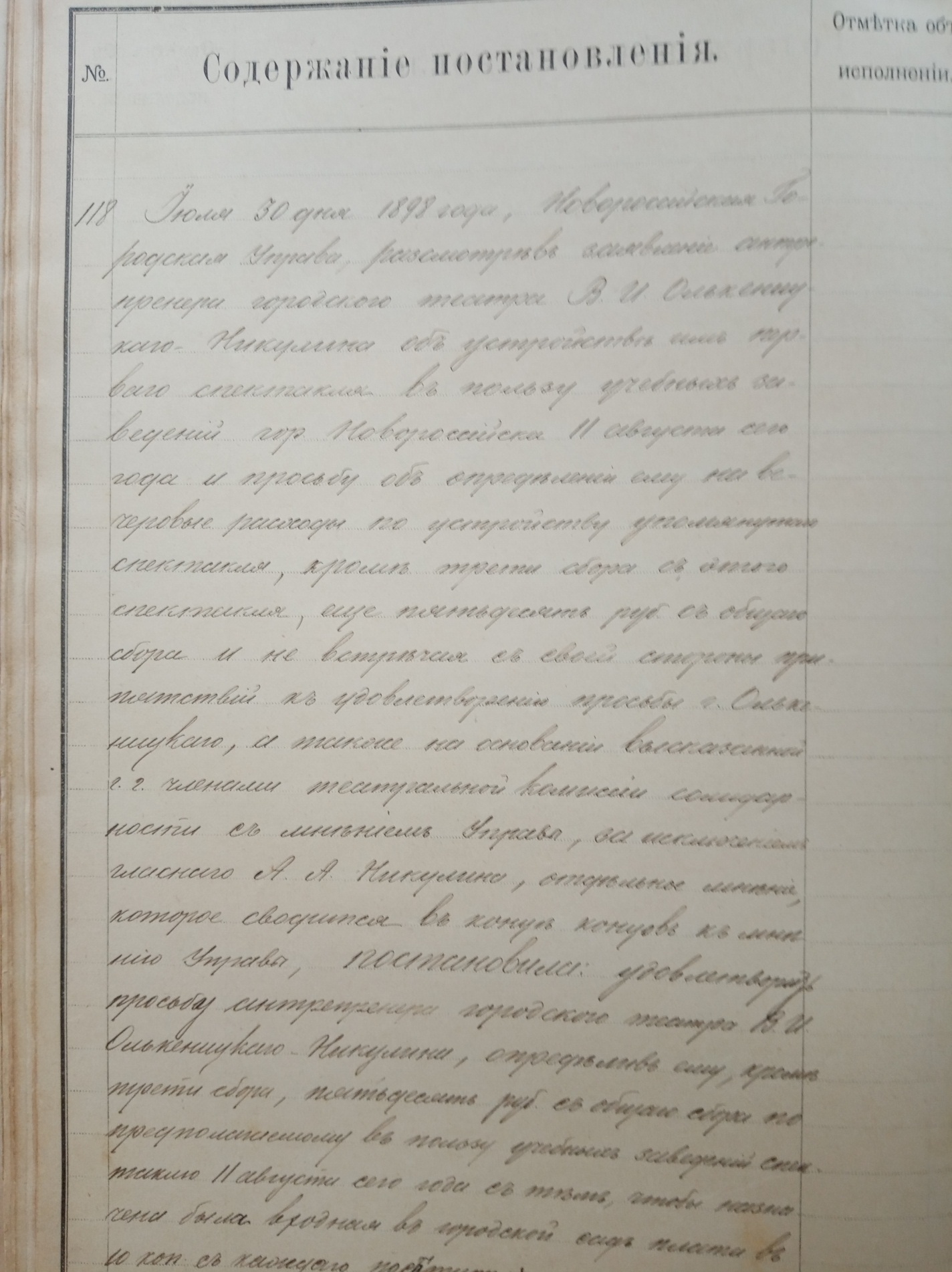 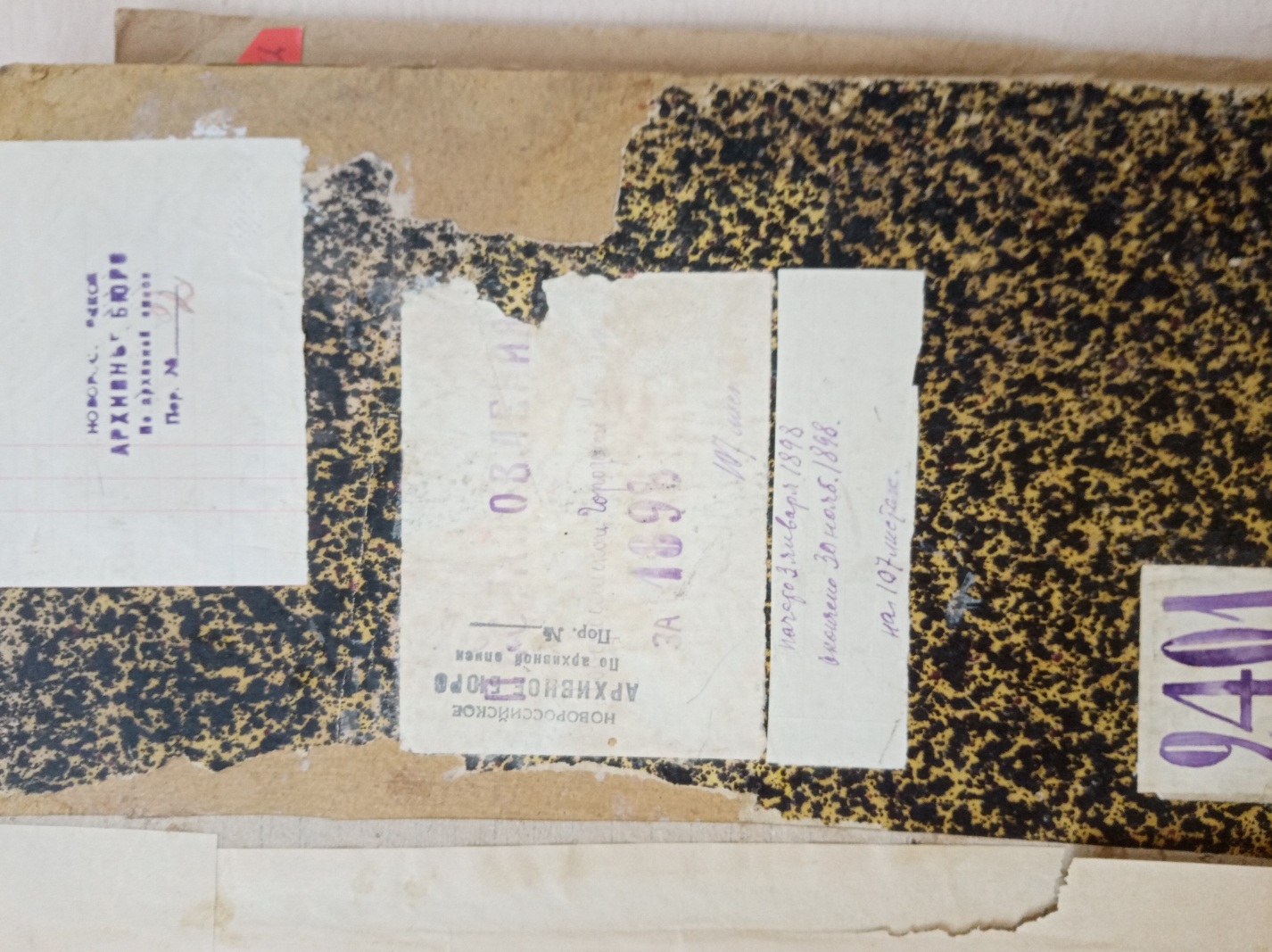 